 2023.2.24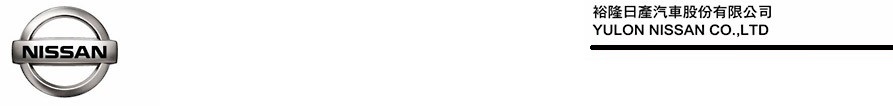 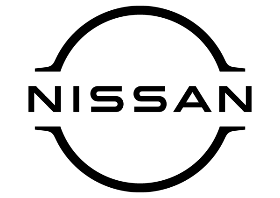 NISSAN「KICKS潮流版」限量上市300台  配備升級不加價搭配專屬白頂狂藍全新車色  再享「放大覺」限時購車優惠    NISSAN KICKS去年10月全新改款上市以來，主打「外型、安全、便利、動力」四大升級訴求，至今年1月底累計銷售已達4,634台，穩坐小型跨界休旅冠軍(註1)。為感謝消費者的熱愛與肯定，並滿足車主追求與眾不同的個性化需求，NISSAN運用2023年式限量推出300台的「KICKS潮流版」，搭配專屬全新車色白頂狂藍，升級潮流動感外觀，包含動感擾流尾翼(註2)、酷黑17吋鋁圈及酷黑車頂架；配備精緻潮藍內裝，包含潮藍D-Shape方向盤、潮藍3D紓壓皮椅、潮藍絨毛腳踏墊及精裝壓印頭枕，外觀及內裝極具視覺特色，並標配豐富的智行安全配備，超值汰舊換新價格81.5萬元起(註3)，配備升級不加價，給消費者最超值的享受。為回饋廣大消費者支持並推廣台灣之美，NISSAN再加碼推出試乘KICKS抽馬祖藍眼淚雙人機票活動，即日起至3月31日止，消費者至NISSAN全台經銷據點試乘KICKS，並與潮流版合照上傳社群媒體(FB/IG)公開分享，即可抽馬祖藍眼淚雙人來回機票(註4)。此外，NISSAN再延長好評不斷的「SENTRA / KICKS放大覺」限時優惠購車專案，自即日起至2023年3月31日止，入主KICKS可免費升級NISSAN精選「全方位聽覺套件組」，再享高額分期零利率、舊換新5萬元優先領及68無限里程延長保固等多項優惠好禮(註5)。敬邀全國車主一同體驗KICKS隨心所馭、智能跑旅的優質產品力，感受「KICKS潮流版」的獨特魅力。 NISSAN「KICKS潮流版」限量300台全新上市 配備升級不加價      NISSAN KICKS 以年輕動感外觀及豐富智行安全配備的優勢，贏得廣大消費者的喜愛，裕隆日產於2022年10月6日推出NISSAN KICKS全新改款，訴求四大升級，包含「外型、安全、便利、動力」，持續廣受車主好評，至2023年1月累計銷售已達4,634台，持續穩坐小型跨界休旅冠軍。    裕隆日產為感謝消費者的熱愛與肯定，並滿足車主追求與眾不同的個性化需求，即日起推出NISSAN「KICKS潮流版」，以亮眼的白頂狂藍專屬全新車色為基底，再運用強化視覺外型的動感擾流尾翼、酷黑17吋鋁圈及酷黑車頂架，打造潮流動感外觀；並追求細節質感，採用精緻潮藍內裝，包含潮藍D-Shape方向盤、潮藍3D紓壓皮椅、潮藍絨毛腳踏墊及精裝壓印頭枕，展現獨特潮流魅力，外觀及內裝極具視覺特色，配備升級不加價，限量推出300台，超值汰舊換新價格81.5萬元起。   
標配豐富智行安全科技  提供全方位行車安全守護及便利    擁有獨特潮流風格外型的NISSAN「KICKS潮流版」，同時標配豐富的智行安全科技，包含ICC智慧型全速域定速控制系統、同級唯一PFCW超視距追撞警示系統及IEB防追撞緊急煞車系統等主被動安全系統，更採用UHSS超高剛性鋼材強化車體核心骨架，並運用ZONE BODY超剛性安全車體，給予消費者安心的駕馭體驗；配備EPKB電子駐剎車系統，搭配全新環抱式中控扶手，大幅提升行駛便利性及舒適性能，動力採用全新1.6G高效能HR16DE引擎，提供同級最強動力表現並成就與油耗的完美平衡表現(註6)。    NISSAN「KICKS潮流版」搭載3A (AEB/ATC/ARC)主動全時防護系統、LDW車道偏離警示系統、BSW盲區偵測警示系統、RCTA後方車側警示系統、AVM 360度環景影像監控、MOD移動物體偵測系統、AHB遠近光燈自動調節系統等配備(註7)，完美結合駕駛者、交通工具與生活環境，提供全方位的行車安全守護及便利。試乘可抽馬祖旅遊機票 一同欣賞台灣藍眼淚奇景    NISSAN KICKS是台灣跨界休旅的重要指標車款，NISSAN為回饋喜愛KICKS消費者的支持，將特別推出馬祖藍眼淚雙人機票抽獎活動，與消費者一同欣賞台灣季節限定的藍眼淚奇景。即日起至2023年3月31日止，凡至NISSAN全省經銷展示中心試乘KICKS，並與KICKS潮流版合照上傳社群媒體(FB/IG)公開分享，即可抽馬祖藍眼淚雙人機票，總計9名幸運得獎者可攜伴一同追淚。限時入主享「SENTRA / KICKS放大覺」購車優惠 免費升級全方位聽覺套件    NISSAN為了追求極致的乘車舒適體驗，限時推出「SENTRA / KICKS放大覺」購車優惠專案，即日起至2023年3月31日止，入主ALL NEW SENTRA、KICKS即可免費升級NISSAN精選「全方位聽覺套件組」乙套，包含「JBL聲動揚聲器」與「NSE車艙寧靜工程」，讓消費者能夠在優質的車室空間內享受多層次的音感體驗（同註5）；再享多重優惠，包含高額分期零利率、舊換新5萬元優先領及68無限里程延長保固，讓消費者能夠輕鬆入主新車，並享受眾人矚目的目光及放大聽覺的駕馭體驗。    誠摯邀請消費者親臨全國NISSAN展示中心，一同體驗KICKS隨心所馭、智能跑旅的優質產品力，感受「KICKS潮流版」的獨特魅力。相關優惠詳情請洽全國NISSAN展示中心或參閱NISSAN官網http://www.nissan.com.tw/（註8）。註1: 小型跨界休旅定義係指車身長度為4400mm以下之跨界休旅車款，限定為以下車款：HR-V、VENUE、C-HR、CX-3、CX-30、T-CROSS，銷售數字是以2022年10月至2023年1月監理所領牌數字為準，KICKS全新改款上市榮登小型跨界休旅銷售冠軍，其他詳細說明請參閱NISSAN官網。註2: 動感擾流尾翼為「KICKS潮流版」特仕車專案標配之原廠選配件，消費者可依照展示中心提供之尾翼顏色來搭配，但不得要求更換配件、退費或折抵現金。註3: 超值汰舊換新價格係獲得政府補助貨物稅減免之5萬元後之金額，政府舊換新補助與否以政府最終審核為準，相關程序及內容請洽NISSAN各經銷公司。規格配備以實車為準，各車型顏色、配備、配備作動條件及限制可能有其條件及安全警告，商品規格說明受限於廣告秒數而未盡完整，詳請參閱官網或使用手冊中說明。註4: 試乘KICKS抽馬祖藍眼淚雙人機票活動
1. 本專案活動期間自2023年2月24日起至2023年3月31日止。2. 本活動贈送之「馬祖藍眼淚雙人來回機票」全省共計9組名額，將由裕隆日產公司(下稱NISSAN)下經銷商社群媒體(FB)以直播方式進行抽獎，並於4/14(五)公布中獎名單於NISSAN官方網站，影片內容將會錄影存證。3. 中獎者需於NISSAN經銷商通知領獎後，於4/21(五)前完成領獎登記，若逾期未完成領獎登記，或提供之聯絡資料有不實、不完整、不正確或不願提供者，視同得獎人放棄領獎資格。4. 本活動限制年滿18歲者參加，須完成試乘KICKS車款並且與KICKS潮流版合照，打卡上傳至社群媒體(FB/IG)者始符合抽獎，每人限一次抽獎資格，不得重覆領獎。參加者同意所拍(上傳)照片無償永久授權予NISSAN及各經銷公司就活動、行銷及新聞稿發布等範圍使用之，若參加者無法配合，則視為放棄參加資格。5. 裕隆日產及所屬經銷商銷售據點/服務廠之員工(含約聘、臨時僱員)，不具參加本活動資格，經查有違反前開規定者，將取消中獎資格，並返還所領獎項。6. 機票之預定狀況受季節、月份、節慶等影響，可搭乘時間依實際訂票時飛機之現場空位狀況為主，可兌換4/10-6/30 松山/南竿(北竿)立榮航空經濟艙來回機票二張，機票連假期間不適用，優惠票價不退差額，相關機票適用票價及限制，以航空公司及東南旅行社解釋為主，與NISSAN公司無涉。若因無法預定需求日期之機位(2023/6/30前出發) ，可兌換東南旅遊商品兌換券二張(單張面額$4500(含稅) ，東南旅遊票券使用期間為2023/07/10-12/31)。東南旅行社旅遊兌換券相關使用規範，請以實體票券說明為主，不得要求兌換現金。7. 銷售顧問通知得獎顧客後，後續機票安排將由NISSAN委託之旅行社負責。經銷商於公布中獎名單後一週內通知得獎者中獎事宜，得獎者須於6/30前依憑證上之聯絡方式與旅行社聯繫訂票相關事宜。8. 為保障得獎者之權益，本活動之贈送獎項，僅限由得獎者或得獎者之委託人，依照NISSAN經銷商通知的到貨時間，親自至經銷商現場領取，恕不開放要求寄送。得獎者若無法親臨現場領獎，需接受所屬經銷商的安排，簽署NISSAN提供之委託書，由得獎者之委託人配合至NISSAN經銷商現場領取。以上活動辦法若得獎者無法配合，則視為放棄中獎資格。9. 本活動對象僅限居住於台灣地區者 (含澎湖金門馬祖地區)。依中華民國稅法規定，機會中獎獎項價值如超過 NT$ 1,000 元以上者，依法須納入當年度個人綜合所得總額進行申報，扣繳憑單將由裕隆日產經銷商寄發予中獎顧客。因應所得稅法修正，實施「憑單無紙化」，自 2014 年起各類所得扣繳憑單符合一定情形者 (即納稅義務人在中華民國境內居住之個人等)，原則上免寄發憑單給納稅義務人。惟得獎者需於次年度 5 月底前完成申報，得獎者若不願意配合，則視為自動棄權，不具得獎資格。10. NISSAN僅使用參與者所提供之個人資料於此次活動及相關稅務用途，且遵守【個人資料保護法】相關規定，以維護參與者權益。得獎者同意得獎相關個人資訊由NISSAN於活動範圍及相關稅務範圍內進行蒐集、電腦處理及利用，但不做其他用途，得獎者並授權NISSAN公開公佈姓名。11. 若肇因於不可抗拒之天災人禍、電腦系統故障或參加本活動者之伺服器故障、損壞、延誤或資料有訛誤或其他不可歸責於主辦單位之事由所造成的損失，主辦單位恕不負責，亦無須負擔任何賠償或補償責任。12. 對於透過任何不當程式進行大量封包發送，或任何意圖破壞本次活動之不正常網路傳輸行為；及利用不當方式，影響本活動之公平性者，主辦單位得取消其參加資格的權利，並就其造成之損害向其請求損害賠償，參加者應自負一切民刑事法律責任。13. NISSAN保有取消、終止、修改或暫停本活動相關內容之權利，NISSAN及各經銷公司並保留最後核准與否權利，並得以公告方式通知參加者。如有未盡事宜，悉依NISSAN相關規定或解釋辦理。註5: 「SENTRA / KICKS放大覺」優惠購車專案
1. 本專案活動期間為自即日起至2023年3月31日止。2. 本專案優惠僅限於官網揭示之活動時間內下訂NISSAN KICKS及ALL NEW SENTRA全車系，並完成領牌程序之新車車主，方具備本專案活動優惠資格。大宗批(標)售車、政府機關標案、營業用車、租賃車不適用。3. 「高額分期0利率」係指分期付款專案，需搭配指定分期專案，各期款項依指定貸款企業之規定，頭期款金額成數將視買賣雙方之交易條件及結果而定，NISSAN各經銷公司及指定貸款企業保有審核及最後核准與否之權利。本專案亦有相關授信條件與結清限制，且不得與其他貸款優惠專案併用。分期付款與現金付款之建議售價相同，但實際交易價格由買賣雙方各自依交易條件內容協商議定之。另各車型所搭配之分期零利率購車優惠方案各不相同，現金優惠購車總價與零利率分期購車總價係有價差。詳細交易條件請洽NISSAN各經銷公司，NISSAN及各經銷公司並保留最後核准與否權利。4. 「舊換新5萬元優先領」係指於本專案活動期間下訂新車並完成領牌且符合貨物稅條例換購新車退還減徵新車貨物稅50,000元資格者，補助與否以政府最終審核為準，相關程序及內容詳見NISSAN官網或洽詢NISSAN展示中心。5. 「68 無限延長保固」係：(1) 限於活動期間內下訂且完成新車領牌者，公司車(限指定駕駛)、大宗批(標)售、租賃車、營業車、政府機關及台灣本島以外地區不適用。(2) 68無限延長保固係指6大系統8年(不限里程)延長保固，延長保固之車主需配合至少每6個月或每1萬公里至NISSAN服務廠實施定期保養，並每年於NISSAN經銷公司投保該保險專案配合之指定保險公司之強制險及1,000元以上任意主險，詳細之權利與義務請洽各經銷公司或參閱NISSAN官網網頁說明為準。6. JBL聲動揚聲器及NSE車艙寧靜工程將直接安裝於新車中，若車主拒絕或取消安裝時，恕不折抵現金、折扣、另行退費或更換成其他配備。註6：同級最強動力表現，係指搭載1.5升及1.6升自然進氣引擎之跨界休旅定義，為車身長度為4400mm以下之跨界休旅車款並搭載1.5升級1.6升自然進氣引擎，限定為以下車款：HR-V、VENUE、STONIC指定車型。此為原廠提供參考數值，係在實驗室以固定條件下測試所得數據，實際道路行駛時，可能會受路況、載重、風阻、輪胎狀況、個人駕駛習慣及車輛維護保養等因素影響，使實際數值產生差異，詳請參閱官網或使用手冊中說明。操控感因個人體驗而有異，請依個人實駕體驗為主。註7：以上所示智行科技安全系統及其他安全性系統功能可能有條件限制，且此為原廠提供參考數值，實際道路行駛時，可能會受路況、載重、風阻、輪胎狀況、個人駕駛習慣及車輛維護保養等因素影響，使實際數值產生差異。智行科技安全系統僅用於輔助駕駛者，不可替代安全駕駛操作，請確實遵守法令規定，駕駛時應保持警惕，密切留意周遭環境。註8：本新聞稿所示金額均為新臺幣。本專案所有活動詳情及條件請洽NISSAN展示中心，NISSAN及各經銷公司擁有取消、終止、修改、變更活動及優惠內容之權利，亦有權對本優惠專案活動之所有事宜做出最終解釋或決定。# # #聯絡方式：裕隆日產汽車股份有限公司公關室媒體專線：0800-371-171公司網站：www.nissan.com.tw